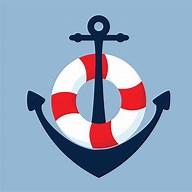 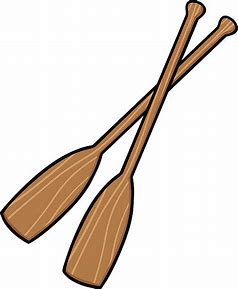 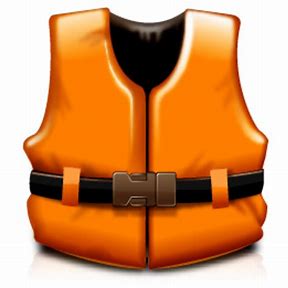 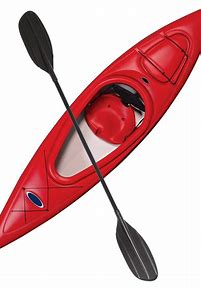 SWAN BOAT CLUB* IS HOSTING AN “ANYTHING NAUTICAL” FLEA MARKETSaturday April 22, 2023    9am – 4pm$10.00 table rental (pay now or at the doorBring all your nautical decorations, spare parts, extra lines, fenders, anchors, life jackets, sails, batteries, radios, GPS, paddles, fishing poles/gear, any nautical related etc.to sell.Got a boat for sale?  Bring pictures and information.Call or text Ruth Demaggio at 734-905-3557or sign-up sheet is behind the bar.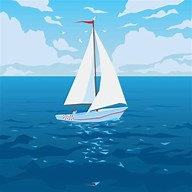 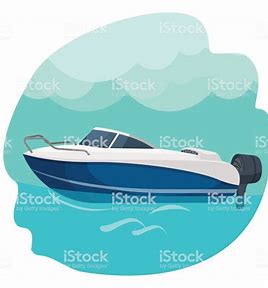 Donuts and coffee available for breakfast (by donation)Goulash lunch w/rolls available for $5.00*Swan Boat Club 6332 Brancheau Rd Newport, MI 48166   734-586-2002